Sangdramatisering af Grundtvigs salmeDejlig er den himmel blå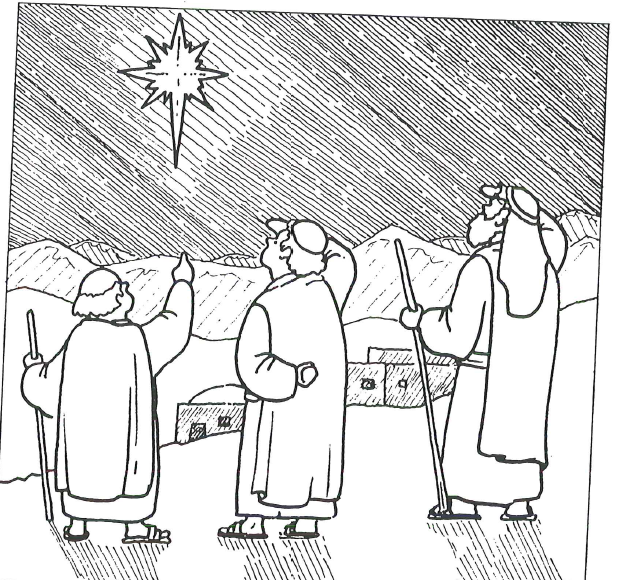 Efter idé af Birgitte Strand-HolmIntroduktion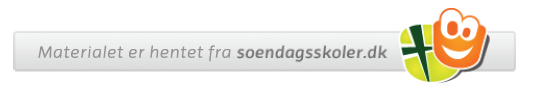 ForordJuleevangeliet bliver fortalt gennem oplæsning, mime og sangdramatisering af Grundtvigs salme Dejlig er den himmel blå, Den Danske Salmebog nr. 136. Denne salme beskriver, hvordan de vise mænd følger den nye, store stjerne på himlen, fordi de havde hørt, det betød, at der var født en ny konge på jorden. De troede, den nyfødte konge var født i Jerusalem og var søn af kong Herodes. Derfor besøger de først kong Herodes på hans slot. Det bliver i denne sangdramatisering fortalt/vist, hvordan Skrifterne (Det Gamle Testamente) forudsagde, at der ville udgå en ny stor konge/hersker fra Betlehem. Derfor vandrer de vise mænd til Betlehem, hvor de finder Jesusbarnet i krybben omgivet af Maria og Josef i en stald. Salmen synges af tilhørerne. Salmen kan vises på en storskærm, så man både kan følge med i teksten og se illustrationerne ved siden af. Der er også mulighed for at bruge Nanna Lüders udgave af ”Dejlig er den himmel blå”, fra ”Den store Åh abe boks”, 2005. Bibelteksterne er fra Den autoriserede Bibel, 1992. Sangdramatiseringen begynder med en genfortælling af (Luk 1, 26-38) Bebudelsen af Jesu fødsel og (Luk 2,1-20) Jesu fødsel.Til fortællingen om de vise mænd bruges den originale bibeltekst fra Matt 2,1-12. Dette viser, hvordan Grundtvig lægger sig op ad bibelteksten om de vise mænd. Der kan forekomme vanskelige ord, som skal forklares.Målgruppe0.-2. klasseFællesmålBørnehaveklassen (det praktiske/musiske):udtrykke sig på forskellige måder med billeder, sang, drama, spil på instrumenter, bevægelse, tale og skriftsprog.Børnehaveklassen (bevægelse og motorik):kombinere sproglige aktiviteter med fysiske handlinger.Dansk – det talte sprog (trinmål efter 2. klasse):fremlægge, referere, fortælle og dramatisere.improvisere og eksperimentere med kropssprog og stemme.Dansk – sprog, litteratur og kommunikation (trinmål efter 2. klasse):udtrykke sig i billeder, lyd og tekst samt i dramatisk form.Kristendomskundskab – bibelske fortællinger (trinmål efter 3.klasse):tale med om indholdet af de bibelske fortællinger.gengive udvalgte bibelske fortællinger på forskellig vis.Kristendomskundskab – kristendommen og dens forskellige udtryk i historisk og nutidig sammenhæng (trinmål efter 3.klasse):samtale om, hvad kirke og kristendom er.Musik – musikudøvelse (trinmål efter 2. klasse):synge med på et repertoire af nye og ældre danske sange og salmer med vægt på børnesange samt årstids- og højtidssange.Musik – musikforståelse (trinmål efter 2. klasse):udtrykke elementer i et musikstykke i leg og dramatisering.MedvirkendeEn stjernebærer (kan evt. uddeles til flere), vise mænd, kong Herodes, Maria, Josef, hyrder, skriftkloge og engle kan uddeles, så det passer til klassens elevtal.Rekvisitter   	Stor stjerne, kosteskaft, hvidt lagen, blåt tæppe, stjerner, rundstokke, tøj til hyrder, Josef og Maria, dukke, krybbe. Tøj til Herodes (kappe og krone), sorte papbriller, stor bog, stof til turban. Kikkerter af køkkenrullerør, tøj til vismænd, kurv med guld, røgelse og myrra.Fremgangsmåde:Baggrund: En stor, blå plade, hvor der er sat mange stjerner på. Den store, nye stjerne bæres på et kosteskaft af en person klædt i hvidt. Hyrderne har ensfarvede gule/orange/brune/sorte ensfarvede badehåndklæder over skuldrene fæstnet foran og lang kæp (hyrdestav) i hånden. Herodes har et stort, spraglet badehåndklæde på og fastelavnskrone på hovedet. Han har plads på en stor kongetrone (stol). De skriftkloge bruger store bøger, når de skal foregive at læse op af Skriften. De har hjemmelavede sorte papbriller på, så de kan se forstandige/belæste ud.Vismændene kan få en turban på. Kan fx være stof, der er snoet rundt om hovedet. Vismændene medbringer kikkerter lavet af køkkenrullerør pakket ind i sort papir og med sølvpapir ved enderne og midtpå. De kan også bære spraglede badehåndklæder. De har alle tre en stofbylt, hvori den gemmer sig en brødkurv fyldt med glitrende papir: guld, røgelse og myrra.Baggrundsviden - fortalt i børnehøjdeI flere hundrede år havde jøderne (det folk, der boede i Israel) ventet på, at Gud skulle give dem en konge. Jøderne kunne læse om denne konge i deres hellige bog - Skrifterne. Der blev fortalt, at denne konge var anderledes end andre konger. Denne nye konge skulle komme og give folket fred og frihed.Det var fremmede soldater, som styrede landet Israel. De kom fra det store Romerrige. Kejseren i Rom, Augustus hed han, var den mægtigste mand i verden. Han havde bestemt, at Herodes skulle være konge i Judæa (i den del af Israel, hvor Jesus blev født). Jøderne kunne ikke lide Herodes. De ventede og længtes kun efter, at den nye konge skulle komme og befri dem. Manuskript Oplæsning og sangDramatisering/mimeOplæserMaria havde haft besøg af englen Gabriel. Gabriel fortalte, at hun skulle føde Guds søn og give ham navnet Jesus. Maria var forlovet med Josef. En dag befalede kejser Augustus, at alle mennesker i hans store rige skulle tælles. Derfor skulle alle rejse til den by, hvor de kom fra. Josef kom fra byen Betlehem, så derfor rejste Maria og Josef den lange vej til Betlehem. Der var mange mennesker i Betlehem, så det eneste sted, Maria og Josef kunne overnatte, var i en stald sammen med okser og æsler. Mens de var i stalden, mærkede Maria, at hun skulle føde. Hun fødte Jesus, svøbte ham og lagde ham i krybben, som er dyrenes fodertrug. Mens Maria, Josef og Jesusbarnet holdt til i stalden, var der nogle hyrder ude på markerne i nærheden. De passede på fårene. De havde oplevet noget meget mærkeligt: mens de vogtede deres får, kom der engle fra himlen og fortalte om en nyfødt konge, som skulle ligge i en krybbe i Betlehem. Derfor er disse hyrder på vej hen til Maria og Josef for at se den nyfødte konge.Hyrderne så Jesus i krybben og blev glade. Der var flere mennesker, der kom for at se Jesusbarnet. Nu skal I bare se og høre, hvordan det gik til, da der kom nogle vise mænd hen for at se Jesusbarnet i krybben. Maria og Josef sætter sig ved krybben. Hun lægger dukken/Jesusbarnet ned i krybben. Hyrderne kommer ind og går hen til krybben.De viser deres glæde over at se Jesusbarnet.Synges1. Dejlig er den himmel blå		lyst det er at se derpå,		hvor de gyldne stjerner blinke,hvor de smile, hvor de vinkeos fra jorden op til sig,os fra jorden op til sig.2. Det var midt i julenat,hver en stjerne glimted' mat,men med ét der blev at skue	en så klar på himlens bue		som en lille stjernesol,		som en lille stjernesol.De vise mænd går frem og kigger i deres kikkerter op på det blå stjernetæppe. De stopper op et stykke fra stjernetæppet.Den store stjerne kommer ind fra venstre og stiller sig på midten af scenen. Vismændene drejer deres kikkerter hen på den. De peger på den.OplæserDa Jesus var født i Betlehem i Judæa i kong Herodes' dage, se, da kom der nogle vise mænd fra Østerland til Jerusalem og spurgte: "Hvor er jødernes nyfødte konge? For vi har set hans stjerne gå op og er kommet for at tilbede ham."		Da kong Herodes hørte det, blev han forfærdet. Og han sammenkaldte alle ypperstepræsterne og folkets skriftkloge og spurgte dem, hvor Kristus skulle fødes.				 De svarede ham 		"I Betlehem I Judæa. For således er der skrevet ved profeten: Du, Betlehem i Juda land, du er på ingen måde den mindste blandt Judas fyrster.”Kong Herodes sidder på sin kongetrone. Herodes rejser sig fra sin plads og går ind midtfor for at tage imod vismændene. De taler til Herodes, og Herodes tager sig til sin krone, da han hører deres ærinde. Vismændene stiller sig afventende på Herodes højre side med front ud mod publikum.  Herodes snurrer rundt om sig selv og kalder så de skriftkloge frem, som stiller sig modsat vismændene på Herodes' venstre side med front ud mod publikum.  De holder bogen frem og læser op fra Skriften.Synges3. Når den stjerne lys og blid	sig lod se ved midnatstid,var det sagn fra gamle dage,at en konge uden mageskulle fødes på vor jord,skulle fødes på vor jord.De skriftkloge går hen bag Herodes' stol.OplæserSå tilkaldte Herodes i al hemmelighed de vise mænd og forhørte dem indgående om, hvornår stjernen havde vist sig på himlen. Og han sendte dem til Betlehem og sagde: "Gå hen og spørg jer nøje for om barnet; og når I har fundet det, så giv mig besked, for at også jeg kan komme og tilbede det.”	Da de havde hørt på kongen, tog de af sted, og se, stjernen, som de havde set gå op, gik foran dem, indtil den stod stille over det sted, hvor barnet var. Da de så stjernen, var deres glæde meget stor. Herodes vinker vismændene hen til sig og tysser på dem med en pegefinger for munden. Herodes samler vismændene foran sig, og de stikker hovederne sammen. Herodes peger for at vise dem på vej. Vismændene træder tre skridt tilbage og bukker. Herodes går hen og sætter sig på sin tronstol. Vismændene samler deres sager. Henter gaverne, som bæres skjult i et klæde. Synges                    		4. Vise mænd fra Østerland                                              drog i verden ud på stand		 for den konge at oplede,	for den konge at tilbede,		som var født i samme stund,	som var født i samme stund.5. De ham fandt i Davids hjem,	de ham fandt i Betlehem,uden spir og kongetroneder kun sad en fattig kone,vugged' barnet i sit skød,vugged' barnet i sit skød.Den, der bærer stjernen, går - med stjernen højt løftet foran sig - ned og henter vismændene, som får øje på den, idet de peger op. Og så følger de efter den op mod stalden.Espalier (tag) over Maria og Josef og barnet, som sætter sig på knæfaldet. Vismændene står foran det hele og dækker lidt for det.Dette skal foregå i et roligt tempo, så de sidst i vers 5 står stille. Stjernen stiller sig med front mod publikum lige foran det blå tæppe. OplæserOg de gik ind i huset og så barnet hos dets mor, Maria, og de faldt ned og tilbad det, og de åbnede for deres gemmer og frembar gaver til det, guld, røgelse og myrra. Men i drømme fik de en åbenbaring om ikke at tage tilbage til kong Herodes, og de vendte hjem til deres land ad en anden vej.Vismændene går helt hen og overrækker gaverne. Stiller dem på gulvet foran Maria.Synges6. Stjernen ledte vise mændtil vor Herre Kristus hen.Vi har og en ledestjerne,og når vi den følger gerne,kommer vi til Jesus Krist,kommer vi til Jesus Krist.7. Denne stjerne lys og mild,som kan aldrig lede vild,er hans Guddoms-ord det klare,som han os lod åbenbaretil at lyse for vor fod,	til at lyse for vor fod.Alle rejser sig op og synger vers 6 og vers 7.